FORMULAREFormularul – 1 Declarație privind conflictul de interese pentru ofertanţi/ ofertanţi asociaţi/ subcontractanţi/terţi susţinătoriFormularul  – 2	 Formular de ofertă (propunerea financiară) pentru atribuirea  contractuluiFormularul  – 3	 Centralizator de preţuriFormularul – 4	Propunere tehnică pentru atribuirea contractuluiFORMULARUL nr.1DECLARAȚIE privind conflictul de interesepentru ofertanţi/ ofertanţi asociaţi/ subcontractanţi/terţi susţinătoriSubsemnatul,_______________________________ (nume și prenume), domiciliat (a) in ........ (adresa de domiciliu), identificat (a) cu act de identitate (CI/pasaport), seria .................., nr. ................, eliberat de .............., la data de .................., CNP .........................., reprezentant legal autorizat al______________________________________________(denumirea/numele şi sediul/adresa ofertantului), în calitate de ofertant/ ofertant asociat/ subcontractant /terţ susţinător( după caz), la procedura de atribuire a contractului de achiziţie publică având ca obiect ……………………………………………………. la data de .................. (zi/lună/an), organizată de …………………………, declar pe proprie răspundere, sub sancţiunea excluderii din procedură şi sub sancţiunile aplicate faptei de fals în acte publice, că în calitate de participant la acestă procedură nu ne aflăm într-o situație de conflict de interese în sensul art. 59 și art.60 din Legea nr. 98/2016 privind achizițiile publice, cu modificările și completările ulterioare.-	situația în care ofertantul individual/ofertantul asociat/candidatul/subcontractantul propus/terțul susținător are drept membri în cadrul consiliului de administrație/organului de conducere sau de supervizare și/sau are acționari ori asociați semnificativi persoane care sunt soț/soție, rudă sau afin până la gradul al doilea inclusiv ori care se află în relații comerciale cu persoane cu funcții de decizie în cadrul Autorității/entității contractante sau al furnizorului de servicii de achiziție implicat în procedura de atribuire;-	situația în care ofertantul/candidatul a nominalizat printre principalele persoane desemnate pentru executarea contractului persoane care sunt soț/soție, rudă sau afin până la gradul al doilea inclusiv ori care se află în relații comerciale cu persoane cu funcții de decizie în cadrul Autorității/entității contractante sau al furnizorului de servicii de achiziție implicat în procedura de atribuire.Subsemnatul declar că informaţiile furnizate sunt complete şi corecte în fiecare detaliu şi înţeleg că autoritatea contractantă are dreptul de a solicita, în scopul verificării şi confirmării declaraţiilor, orice documente doveditoare de care dispunem. Inteleg că în cazul în care aceasta declarație nu este conformă cu realitatea sunt pasibil de încălcarea prevederilor legislației penale privind falsul în declarații.Anexat este lista acţionarilor/asociaţilor /membrilor consiliului de administraţie/organ de conducere sau de supervizare / persoane împuternicite din cadrul Universitatii „Dunărea de Jos” din Galați.  Semnătura ofertantului sau a reprezentantului ofertantului                  .....................................................Numele  şi prenumele semnatarului				       ......................................................Capacitate de semnătură                                                                       ......................................................Detalii despre ofertant Numele ofertantului  						        .....................................................Ţara de reşedinţă						        .....................................................Adresa								        .....................................................Adresa de corespondenţă (dacă este diferită)		                     .....................................................Telefon / Fax							        .....................................................Data 							                      ....................................................Lista acţionari/asociaţi /membri în consiliul de administraţie/organ de conducere sau de supervizare / persoane împuternicite din cadrul Universitatii „Dunărea de Jos” din Galați:Semnătura ofertantului sau a reprezentantului ofertantului                  .....................................................Numele  şi prenumele semnatarului				       ......................................................Capacitate de semnătură                                                                       ......................................................Detalii despre ofertant Numele ofertantului  						        .....................................................Ţara de reşedinţă						        .....................................................Adresa								        .....................................................Adresa de corespondenţă (dacă este diferită)		                     .....................................................Telefon / Fax							        .....................................................Data 							                      FORMULARUL nr. 2OFERTANTUL__________________   (denumirea/numele)FORMULAR DE OFERTĂCătre ....................................................................................................                     (denumirea autorității contractante și adresa completă)    Domnilor,    1. Examinând documentația de atribuire, subsemnații, reprezentanți ai ofertantului _______________________________               , (denumirea/numele ofertantului)     ne oferim ca, în conformitate cu prevederile și cerințele cuprinse în documentația mai sus menționată, să prestăm ,,……………………………………………………………………………………….…pentru suma de ________________________ lei, (suma în litere și în cifre)                                                    la care se adaugă taxa pe valoarea adaugată în valoare de ______________________  lei (suma în litere și în cifre)    2. Ne angajăm ca, în cazul în care oferta noastră este stabilită câștigătoare, să începem serviciile și să terminăm prestarea acestora în conformitate cu specificaţiile din caietul de sarcini în _______ (perioada în litere si în cifre).                      3. Ne angajăm să menținem această ofertă valabilă pentru o durată de______________ zile, respectiv până la data de __________________(durata în litere si în cifre)                                                                                                (ziua/luna/anul) și ea va rămâne obligatorie pentru noi și poate fi acceptată oricând înainte de expirarea perioadei de valabilitate.    4. Până la încheierea și semnarea contractului de achiziție publică această ofertă, împreună cu comunicarea transmisă de dumneavoastră, prin care oferta noastră este stabilită câștigătoare, vor constitui un contract angajant între noi.    5. Întelegem că nu sunteți obligați să acceptați oferta cu cel mai scăzut preț sau orice altă ofertă pe care o puteți primi.Data _____/_____/__________________, în calitate de _____________________, legal autorizat sa semnez                        (semnatura)oferta pentru și în numele ____________________________________.                                                       (denumirea/numele ofertantului)FORMULARUL nr. 3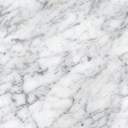 Operator Economic..........................(denumirea)CENTRALIZATOR DE PREŢURI Se va oferta întreg pachetul.Nu se acceptă oferte parțiale din cadrul pachetului și nici oferte alternative.Semnătura ofertantului sau a reprezentantului ofertantului                    .....................................................Numele  şi prenumele semnatarului				        .....................................................Capacitate de semnătura					        .....................................................Detalii despre ofertant Numele ofertantului  						        .....................................................Ţara de reşedinţă					                    .....................................................Adresa								        .....................................................Adresa de corespondenţă (dacă este diferită)			        .....................................................Adresa de e-mail                                                                                    .....................................................Telefon / Fax							        .....................................................Data 						                                 .....................................................FORMULARUL nr.4OFERTANTUL__________________   (denumirea/numele)PROPUNERE TEHNICĂServicii de producție/difuzare spoturi radioSemnătura ofertantului sau a reprezentantului ofertantului                    .....................................................Numele  şi prenumele semnatarului				        .....................................................Capacitate de semnătura					        .....................................................Detalii despre ofertant Numele ofertantului  						        .....................................................Ţara de reşedinţă					                    .....................................................Adresa								        .....................................................Adresa de corespondenţă (dacă este diferită)			        .....................................................Adresa de e-mail                                                                                    .....................................................Telefon / Fax							        .....................................................Data 							                    ....................................................Nr.crt.Numele şi prenumeleFuncţia în cadrul ofertantuluiProf. univ. dr. ing. Puiu - Lucian GEORGESCURectorProf. univ. dr. Nicoleta BĂRBUȚĂ - MIȘUPRORECTOR responsabil cu managementul financiar și strategiile administrativeProf. dr. ing. Elena MEREUȚĂPRORECTOR responsabil cu activitatea didactică și asigurarea calitățiiProf. univ. dr. ec. dr. ing. habil. Silvius STANCIUPRORECTOR responsabil cu activitatea de cercetare, dezvoltare, inovare și parteneriatul cu mediul economico-socialConf. dr. ing. Ciprian VLADPRORECTOR responsabil cu strategiile universitare și parteneriatul cu studențiiAsist. univ. dr. Alexandru NECHIFORPRORECTOR responsabil cu strategiile si relatiile institutionaleConf.univ.dr. Ana ȘTEFĂNESCUPRORECTOR responsabil cu managementul resurselor umane și juridicProf. dr. ing. Eugen-Victor-Cristian RUSUDirector C.S.U.D.Ing. Romeu HORGHIDANDirector Direcția Generală Administrativăec. Maricica FELEADirector Interimar Directia EconomicaEc. Mariana BĂLBĂRĂUȘef Serviciu interimar Serviciul FinanciarEc. Marian DĂNĂILĂDirector Interimar Direcția Achiziții Publice  și Monitorizare ContracteDragoş Alexandru OPREANUDirector Direcția Juridică și Resurse UmaneOana CHICOȘConsilier juridicElena-Marinela OPREAConsilier juridicAndreea ALEXAConsilier juridicAurelia-Daniela MODIGAȘef Serviciu Interimar Serviciul ContabilitateNeculai SAVAAdministrator financiarMargareta DĂNĂILĂAdministrator financiarLaura Luminița BUCURAdministrator financiarEc. Georgiana IOJAAdministrator financiarMagdalena MANOILESCUAdministrator de patrimoniuConf.dr.ing. Gabriela IORDĂCHESCUManager proiect BSB 1101Prof.de.ing. Silvius STANCIUMarketing expert proiect BSB 1101Șef lucrări dr.ing. Gabriela PLOSCUȚANUConsultant proiect BSB 1101Prof.dr.ing. Anca NICOLAUProfesor SAIABAConf.dr.ing. Liliana MIHALCEAConferențiar SAIABAConf.dr.ing. Oana Emilia CONSTANTINConferențiar SAIABANr crtDenumirea serviciuluiValoare estimată totalăRON fără TVAUMCantitatea solicitatăU.MPreț unitar RON fără TVAPreț total RONfără TVA0123456=4*51Servicii de producție/difuzare spoturi radio588serv1se completează de către ofertantse completează de către ofertantTOTAL 588se completează de către ofertantNR.CRT.Cerinţe autoritate contractantăPROPUNERE TEHNICĂ OFERTANT1Producția și difuzarea unui spot radio:- Se va propune realizarea unui spot audio de 30 de secunde pentru difuzare radio, în limba română;- Spotul va fi creativ, expresiv și elocvent; - Spotul radio va fi realizat în termen de maxim 3 zile de la data semnării contractului;- Prestatorul va realiza 2 (două) variante de script în urma prezentării evenimentelor (obiectiv, public țintă, agenda etc), story-board, întâlnire/discuție pre-producție (Etapa de pre-producţie presupune suma activităţilor care decurg în urma ideii creative necesare realizării efective a spoturilor radio; ședinţele de preproducţie ale echipei vor determina necesarul de producţie: audio, uman VO+M sau VO+F, castinguri etc.), selectare voci, producție, implică discuţiile cu echipa de producţie la nivel tehnic, regizoral, conceptual, efectuarea înregistrărilor audio (cu posibilitatea de schimbare replici din script după audierea înregistrărilor și de asemenea schimbarea vocilor și reînregistrări), masterizarea şi mixul audio, identificarea celor mai bune soluţii pentru coloana sonoră în funcţie de obiectivul propus, furnizarea de muzică de background (cu toate drepturile de proprietate), post-producție etc.;- Livrabilul acestui contract se va preda Autorității Contractante în vederea verificării și recepției (pe bază de proces-verbal) și va sta la baza plăților efectuate către prestator;- Dreptul de proprietate intelectuală cu privire la materialele create aparține Autorității Contractante.- Difuzarea:  4 difuzări (1 dată pe zi) în intervalul orar 11.00-13.00, la un post de radio (sau mai multe) cu acoperire regională (Galați, Brăila, Vrancea, Buzău, Tulcea și Constanța). Spotul se va difuza timp 4 de zile.- Spotul radio trebuie să fie caracterizat de o voce perfectă a difuzorului și să aibă o muzică de fundal. Alegerea fundalului sonor să fie cu toate drepturile de proprietate. Este necesară o producție impecabilă de înregistrare și editare a sunetului pentru a asigura o performanță perfectă și completă a rezultatului.- Spotul radio va fi difuzat de 4 ori - difuzare pe 19 mai, 20 mai intre orele 11.00 și 12.00, respectiv 28 mai, 29 mai intre orele 12.00 și 13.00 - Pentru spotul radio la final va fi disclaimerul: „Acest radio spot a fost produs cu suportul financiar al Uniunii Europene. Conținutul acestui spot radio este responsabilitatea exclusivă a autorului Universitatea Dunărea de Jos Galați și nu poate fi în niciun caz considerat a reflecta punctele de vedere ale Uniunii Europene” maxim 8 secunde.- Ofertantul devenit Prestator, va prezenta un raport de difuzare din care să reiasă:Numărul de difuzări; Data de difuzare;Intervalul orar;Audiența.se completează de către ofertant2Recepția cantitativă și calitativă se va efectua la destinația finală, respectiv Universitatea „Dunărea de Jos” din Galați, din strada Domnească nr. 47, sala 160.Plata se va face în maxim 30 de zile, în baza facturii fiscale emise de prestator, la care vor atașate : procesul-verbal de prestare a serviciilor și alte documente justificative (DVD-urile/stick-uri de memorie cu spoturile difuzate, graficul difuzărilor).se completează de către ofertant